Приложение 1.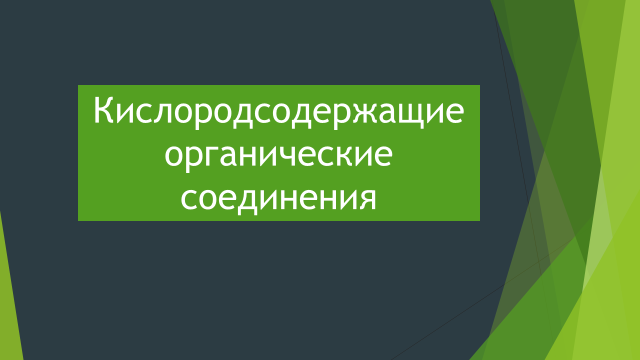 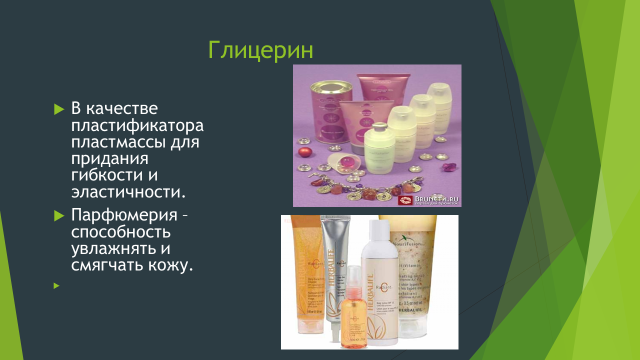 Слайд1                                                                                                Слайд 3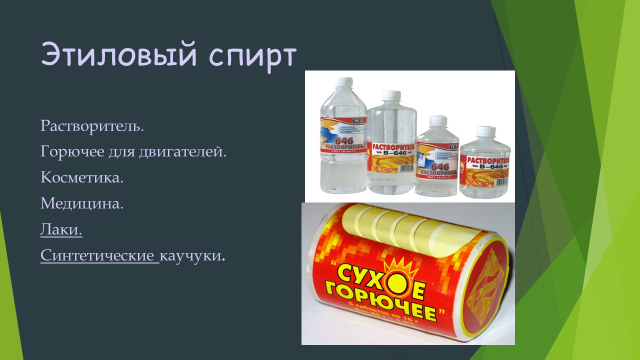 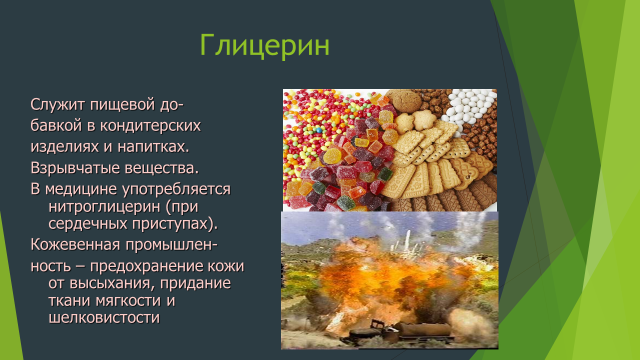 Слайд 2                                                                                               Слайд 4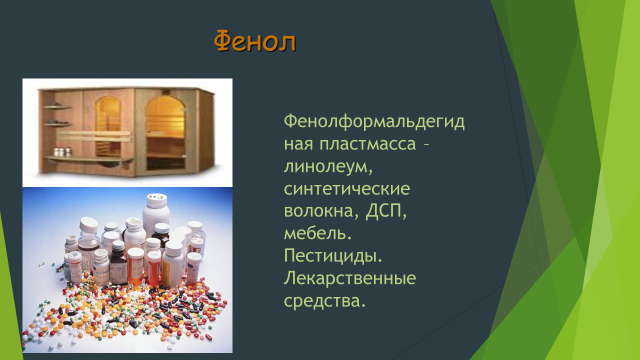 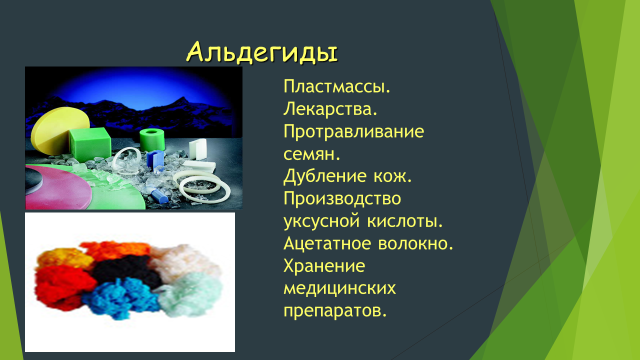 Слайд 5                                                                                               Слайд 6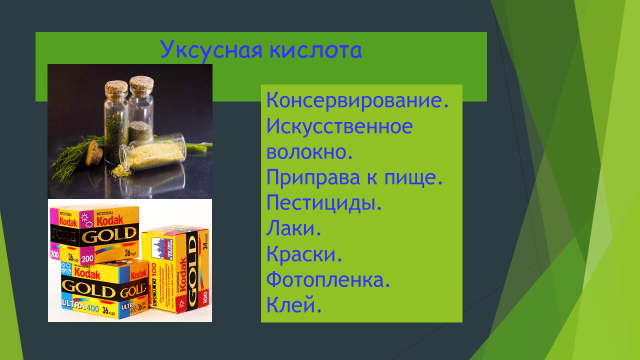 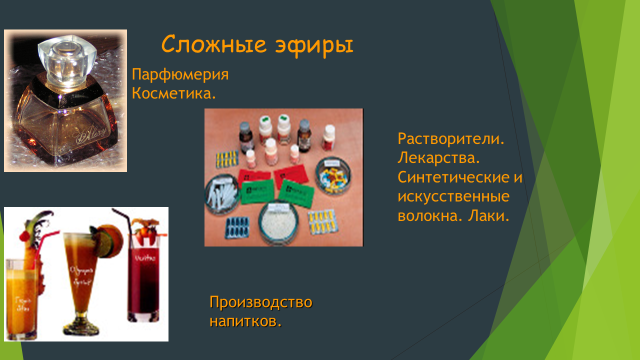 Слайд 7                                                                                               Слайд 8